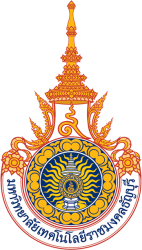  เลขที่............/...................มหาวิทยาลัยเทคโนโลยีราชมงคลธัญบุรีคำร้องการขอผ่อนผันไปศึกษาในต่างประเทศ ข้าพเจ้า นาย.............................................................เลขประจำตัวนักศึกษา.............................................สาขาวิชา/ภาควิชา.........................................................ชั้นปี...................คณะ.....................................................................วัน/เดือน /ปีเกิด.................................................................อายุ..........ปี หมายเลขโทรศัพท์.................................................		มีความประสงค์ ขอผ่อนผันเพื่อไปศึกษาในต่างประเทศ เนื่องจากออกไปศึกษาวิชา ณ ประเทศ..............................................................................................................................ซึ่งเป็นส่วนหนึ่งของหลักสูตรภาควิชา............................................................................................................................................................................................ เป็นระยะเวลา ..................... ปี.................... เดือน..............วัน ตั้งแต่วันที่......................................................................... ถึงวันที่ ........................................................................................................		นักศึกษาต้องไปรายงานตัวต่อคณะกรรมการตรวจเลือกในวันตรวจเลือกฯ ตามหมายเรียกเข้ารับราชการทหาร (สด.35) ณ......................................................................................... เลขที่................................หมู่............ตำบล/แขวง.........................................อำเภอ/เขต...............................................จังหวัด....................................................ในวันที่.................. เดือน .............................................................. พ.ศ. ........................		ชื่อ-สกุล บิดา  ........................................................................ เบอร์โทร .................................................		ชื่อ สกุลมารดา ....................................................................... เบอร์โทร ..................................................		จึงเรียนมาเพื่อพิจารณา							ลงชื่อ....................................................................							      (...................................................................)							      วันที่................/............................/.............................................................................................................................................................................................		หนังสือการรับเข้าศึกษาในสถานศึกษา	(ตัวจริง 1 ฉบับ และสำเนา 1 ฉบับ)		จำนวน	2  ฉบับ	สำเนาใบสำคัญทหารกองเกิน (สด.9)						จำนวน	2  ฉบับ                          สำเนาหมายเรียก (สด.35)							จำนวน	2  ฉบับ                           		สำเนาทะเบียนบ้าน								จำนวน	2  ฉบับ                               สำเนาบัตรประชาชน							จำนวน	2  ฉบับ			สำเนาหนังสือเดินทางและวีซ่า						จำนวน	2  ฉบับ	 หนังสือรับรองของสถานเอกอัครราชทูต (จัดส่งมาให้เมื่อได้เดินทางไปศึกษาแล้วในภายหลัง)จำนวน	2  ฉบับ หนังสือรับรองการเป็นนักศึกษา (ฉบับจริง 1 สำเนา1 ฉบับ) / สำเนาบัตรนักศึกษา	จำนวน	2  ฉบับ   ถ้าเอกสารใดเป็นภาษาอังกฤษให้แปลเป็นภาษาไทย โดยลงชื่อตำแหน่งผู้แปลด้วย มีสาระสำคัญ ดังนี้1.ผู้ขอรับการผ่อนผันไปศึกษาวิชาอะไร สถานศึกษาใด ประเทศใด2.วิชาที่ไปศึกษามีหลักสูตรกี่ปี3.ประสงค์ขอผ่อนผันการตรวจเลือกกี่ปี4.จะเดินทางเมื่อใด ยานพาหนะใด ส่งเอกสาร หลักฐานได้ที่ฝ่ายบริการและสวัสดิการนักศึกษา กองพัฒนานักศึกษา ชั้น 4 อาคารสำนักส่งเสริมวิชาการและงานทะเบียน (สวท.) ตั้งแต่เวลา 08.30 – 16.30 น. ในวัน เวลาราชการ  ติดต่อสอบถามข้อมูลเพิ่มเติมได้ที่  0 2549 3674 ,08 6903 6802 วีณา